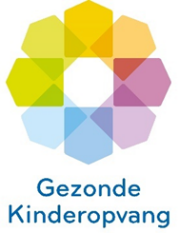 Plan van aanpak Gezonde KinderopvangHet stappenplan Gezonde Kinderopvang helpt je bij het werken aan Gezonde Kinderopvang. Door per stap op te schrijven wat je bevindingen zijn en wat je wilt gaan doen, maak je een plan van aanpak. Een plan geeft houvast. Het laat zien waarom je bepaalde dingen gaat doen. Pak het plan er af en toe nog eens bij. Klopt het nog of kan het aangescherpt worden, en hoe ga je aan de slag met een nieuw leefstijlthema? En bedenk: het moet jou helpen bij het werken aan Gezonde Kinderopvang!Kijk voor inspiratie en tips De beginsituatie In deze paragraaf geef je weer wat de beginsituatie is. Mogelijk heb je de beginsituatie al in kaart gebracht. Gebruik die informatie dan hier. Schrijf hier op:Wat jouw organisatie al doet aan een gezonde leefstijl van kinderen. Wat  gebeurt er al in jouw eigen organisatie, en wat kan beter?       Tip: gebruik hiervoor de test Hoe gezond is mijn kinderdagopvang  / bso?Wat je opvalt aan de gezondheid van kinderen in het algemeen, en of specifiek bij jou in de organisatie of op de locatie. Tip: benut de kindmonitor van de gemeente.Wat er leeft onder de medewerkers en ouders(oudercommissie) als het gaat om een gezonde leefstijl van kinderen? Wat zijn hun wensen en behoeften? Tip: maak gebruik van de voorbeeld behoeftepeiling Wat de beleidsprioriteiten van jouw organisatie? En van jouw gemeente? Dit kan helpen zodat je er op kan aansluiten. Tip: Kijk op de website van de gemeente (jeugdbeleid) of bij de GGD.Aanspreekpunt    Waarschijnlijk ben jij het aanspreekpunt van de organisatie als het gaat om een gezonde leefstijl. Handig is om dit niet alleen te doen maar samen met anderen. Met elkaar kom je op meer ideeën en werk je meteen aan een gedragen plan. Kijk of je een bestaande werkgroep met daarin collega’s, ouders en iemand van het management kunt samenstellen om mee te werken aan het borgen van een gezonde leefstijl in de organisatie. Heb je al een werkgroep? Super! Betrek deze dan bij de keuzes in je plan van aanpakBeschrijf hier wie je wilt betrekken, wanneer en hoe.Thema en doelen    Geef aan met welk thema je aan de slag gaat en welke (SMART) doelen je wilt bereiken. Hoe concreter een doel, hoe concreter de acties worden om het doel te bereiken. Ook zijn resultaten dan makkelijker in kaart te brengen. Activiteiten Beschrijf welke activiteiten je gaat uitvoeren gebaseerd op de vier pijlers: Beleid maken en actualiserenKennis en vaardigheden ontwikkelenBijvoorbeeld het geven van de scholing Een Gezonde Start aan je collega’sDe fysieke en sociale omgeving inrichtenVroegtijdig risicofactoren signalerenTip: Bekijk de themapagina’s 0-4 jaar en 4-12 jaar voor inspiratie.Tip: Kijk welke organisaties in je omgeving ook werken aan het gekozen thema. Samenwerken kan helpen bij het halen van je doelen, en het delen van verantwoordelijkheid.Planning en taakverdelingBeschrijf wanneer je wat gaat doen en wie dat gaat doen (taakverdeling).BegrotingBeschrijf wat de kosten zijn en hoe de activiteiten worden betaald. Tip: bekijk de voorbeeldbegroting in het voorbeeld plan van aanpakKijk terug en blik vooruitBeschrijf hier hoe en wat je gaat evalueren. Pak je SMART doelen erbij. Wat moet je bijhouden om te weten of je je doelen hebt gehaald? Wanneer is Gezonde Kinderopvang voor jou geslaagd? Door daar nu alvast over na te denken, kun je al vroeg informatie verzamelen. En vervolgens, hoe ga je verder? Met welk leefstijl thema wil je nu aan de slag, en maak je weer een plan.Jaar 2020                         Thema: Jaar 2020                         Thema: Jaar 2020                         Thema: Jaar 2020                         Thema: Jaar 2020                         Thema: Doel: Doel: Doel: Doel: Doel: JanuariFebruariMaartAprilMei / juniWatWieWatWieWatWieWatWieWatWieActiviteitMateriaal kostenPersonele KostenTotaal